Title of the paperMax H. MustermannHead of the Institute of Hydraulic Engineering and Water Resources Management, Graz University of TechnologyAustriaINTRODUCTIONAll final manuscripts submitted to Symposium must be prepared in MS Word, in a form directly suitable for photo-offset printing. These Instructions to Authors are intended to improve the completion of the Proceedings. Final acceptance of papers will be based on the quality of the full paper.general layoutLengthThe total length of the extended abstract, including title, text, figures, photographs and references must not exceed 2 pages. The number of words in a printed page without drawings or diagrams is approximately 450.FontAll text must be MS Unicode Arial 11-point font size, with line spacing “exactly 14 pt”, and justified (straight left- and right-hand margins).Page size and margins(A4 size paper: 21 x 29.7 cm)Table 1Page margins are as followsTitle of paperThe title should be MS Unicode Arial 11 point, bold. Use only upper case and center text. The title should be no longer than 100 characters, not counting spaces. There should be one single-spaced (”exactly” 14) line between the paper title and the first author’s name.Author name(s) and affiliationThe author’s first name or initials followed by his or her surname should be 3 centered using MS Unicode Arial 11 point. Under the author’s name: author’s affiliation (MS Unicode Arial 11 point, italics,) includes job position, organization, and country. If there is more than one author, leave a blank line between each. Leave three blank single-spaced (“exactly” 14 pt) lines between the (last) author’s name and the heading of the first section of the paper.Main textSpacing and indentingAs mentioned, the base font is MS Unicode Arial 11 point, with “exactly” 14pt line spacing, justified (straight left- and right-hand margins). Paragraphs in the main text should be indented 1.0 cm, but tables and figures should not be indented at all. Leave three blank lines before and two blank lines after primary headings. Leave two blank lines before and after secondary headings, leave two blank lines before and one blank line after tertiary headings. One line should be left blank before and after equations, figures and tables (including captions) and the main text.Section numberingWithin the paper, number all headings as follows:Primary heading (MS Unicode Arial 11 point, all capital letters, centered, 1cm tabulation between heading number and heading title).Secondary heading (MS Unicode Arial 11 point, small caps, justified, 1.5cm tabulation between number and title).Tertiary Heading (MS Unicode Arial 11 point, italics, justified, 1.5cm tabulation between number and title).Figures and photographsThe illustrations are to be presented in the form of scanned photographs or drawings, under JPG format, with a resolution not smaller than 300dpi.Fig. 1Logo Austria 2018Logo Autriche 2018All figures and photographs may be embedded in the Word manuscript or sent as a separate file (in which case, their positions should be indicated in the main text). Number all illustrations (whether drawings or photographs) consecutively in the order of appearance and refer to them as "Fig.1", "Fig. 2 to 5", etc. They should appear in the manuscript as soon as possible after they are first mentioned in the text or at the end of the chapter. All illustrations should be centered.Captions in both languages (MS Unicode Arial 11 point, centered) should be placed immediately below the illustration. One single spaced-line (”exactly” 14 pt) should be left between the figure (including caption) and the surrounding texts. The key in both languages - 2 columns - (MS Unicode Arial 11 point), Figures will appear as shown in Fig. 1.tablesTables should be typed in MS Unicode Arial 11 pt (or not smaller than 8 pt) with the title in MS Unicode Arial 11 pt, centered. Leave a blank line (“exactly” 14 pt) before the table. Tables should be centered with respect to the page margins. All tables should be referred in the text as "Table 1", or "Tables 1 and 2"; and appear in the manuscript close to the first reference to them in the text. Footnotes to a table should be aligned with the left-hand border of the table. Figures will appear as shown in Table 2.Table 2Xxxxxxx Table Heading xxxxequationsEquations are numbered in sequence between square brackets against the right-hand margin: [1], [2], etc. References to them in the text appear as “Eq. [1],” etc. Leave a blank line (”exactly” 14 pt) before and after the equation. For example:Q = F.v	[1]Make sure the base font for the equation is 10 pt. MS Word “Equation Editor” tool should be used for writing all equations.footnotesFootnotes should be in MS Unicode Arial 10 pt, italics.Headers and footersThere should be no headers. Do not number pages (this will be done in the final formatting).unitsUnits of measurement and abbreviations should conform to the International System (S.I.). Full stop (Anglo-Saxon usage) or comma (European usage) must be used as decimal signs only. Units of the country of origin may be added in brackets.Any special abbreviation should be accompanied by its extended form the first time it appears in the text. Use Arabic or Latin numbers.acknowledgementsAuthors can include an acknowledgment section if they wish to acknowledge any help they may have received for their study in their paper. The section heading is in same font and line spacing of the 1st level heading, but is centered and has no section number.referencesReferences are identified in the text by numbers between square brackets. The list of references, showing author’s name and title and date of publication should be placed at the end of the paper in the order they are mentioned in the main text. The heading of this section should use the same font, font size and spacing as primary level headings but centered on the page and not numbered. If several works by the same author are listed, they should be arranged in chronological order. MS Unicode Arial 11 pt should be used, with “exactly” 14 pt line spacing. Names of Journals, Proceedings and books should be in italics. All works cited should be numbered in the order they are mentioned in the text (see example below).ReferencesIvashchenko i.n., kirdoda p.a. Assessment and selection of variants of hydraulic structures on multicriterial basis. Gidorotekhnicheskoye Stroitelstvo, 1991, Nr. 10.Kini r.l., raifa x. Decisoin making at numerous criteria of preference and substitution. Radio and svjaz, 1981.Symposiums proceedings and keywordsThe Symposium Proceedings will be published as book, includes the extended abstracts in printed form and, in addition, the full paper in digital version.Keywords must be taken from the keywords list (see Circular Letter 1904-ANNEXES) and typed on a separate page. There is no point in using words not appearing in the list. Names of dams referred to in the paper should be included.Clearances and copyrightThe author(s) is (are) responsible for obtaining written permission to profile the project or subject matter in their papers from any and all clients, owners or others who commissioned the work. ICOLD assumes proper permission has been obtained by author(s) and accepts no liability for the author(s) failing to do so.If a figure, table or photograph has been published previously, it will be necessary for the author(s) either to obtain written approval from the original publisher; or refer clearly to the source of previously published material in the caption of the figure, table or photograph.Position(cm)(inch)Top3.11.22Bottom3.31.30Left3.51.38Right3.51.38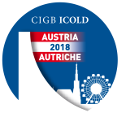 No.Frequency (Hz)Damping (%)11.461.3222.271.2132.441.12